РЕШЕНИЕРассмотрев проект решения о внесении изменений в Решение Городской Думы Петропавловск-Камчатского городского округа от 06.05.2013 № 72-нд 
«О порядке формирования и использования муниципального дорожного фонда Петропавловск-Камчатского городского округа», внесенный  Главой администрации Петропавловск-Камчатского городского округа Зайцевым Д.В., в соответствии со статьей 28 Устава Петропавловск-Камчатского городского округа, Городская Дума Петропавловск-Камчатского городского округа РЕШИЛА:1. Принять Решение о внесении изменений в Решение Городской Думы Петропавловск-Камчатского городского округа от 06.05.2013 № 72-нд 
«О порядке формирования и использования муниципального дорожного фонда Петропавловск-Камчатского городского округа».2. Направить принятое Решение Главе Петропавловск-Камчатского городского округа для подписания и обнародования.РЕШЕНИЕот 26.04.2016 № 405-ндО внесении изменений в Решение Городской Думы Петропавловск-Камчатского городского округа от 06.05.2013 № 72-нд «О порядке формирования и использования муниципального дорожного фонда Петропавловск-Камчатского городского округа»Принято Городской Думой Петропавловск-Камчатского городского округа(решение от 20.04.2016 № 928-р)1. Наименование после слова «использования» дополнить словами «бюджетных ассигнований».2. В пункте 2 слова «на очередной финансовый год и на плановый период» заменить словами «на очередной финансовый год (очередной финансовый год 
и плановый период)».3. Пункт 3 изложить в следующей редакции:«3. Объем бюджетных ассигнований дорожного фонда утверждается в размере не менее прогнозируемого объема доходов бюджета городского округа от:3.1 акцизов на автомобильный бензин, прямогонный бензин, дизельное топливо, моторные масла для дизельных и (или) карбюраторных (инжекторных) двигателей, производимые на территории Российской Федерации, подлежащих зачислению в бюджет городского округа;3.2 иных поступлений в бюджет городского округа:3.2.1 безвозмездных поступлений из бюджетов бюджетной системы Российской Федерации на финансовое обеспечение дорожной деятельности в отношении автомобильных дорог общего пользования местного значения Петропавловск-Камчатского городского округа, а также капитального ремонта и ремонта дворовых территорий многоквартирных домов, проездов к дворовым территориям многоквартирных домов Петропавловск-Камчатского городского округа;3.2.2 безвозмездных поступлений от физических и юридических лиц на финансовое обеспечение дорожной деятельности, в том числе добровольных пожертвований;3.2.3 остатка средств дорожного фонда на 1 января очередного финансового года (за исключением года создания дорожного фонда).».4. В пункте 6:1) в абзаце втором слова «на очередной финансовый год и на плановый период» заменить словами «на очередной финансовый год (очередной финансовый год и плановый период)»;2) абзац третий изложить в следующей редакции:«Распределение (изменение) предельных объемов (изменений предельных объемов) бюджетных ассигнований дорожного фонда на очередной финансовый год (очередной финансовый год и плановый период) осуществляется главными распорядителями бюджетных средств - Управлением городского хозяйства администрации Петропавловск-Камчатского городского округа и Управлением архитектуры, градостроительства и земельных отношений администрации Петропавловск-Камчатского городского округа.».  5. В пункте 7 слова «Комитетом городского хозяйства администрации Петропавловск-Камчатского городского округа и Департаментом градостроительства и земельных отношений администрации Петропавловск-Камчатского городского округа» заменить словами «Управлением городского хозяйства администрации Петропавловск-Камчатского городского округа и Управлением архитектуры, градостроительства и земельных отношений администрации Петропавловск-Камчатского городского округа».6. Настоящее Решение вступает в силу после дня его официального опубликования.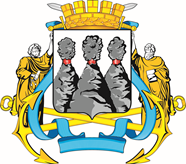 ГОРОДСКАЯ ДУМАПЕТРОПАВЛОВСК-КАМЧАТСКОГО ГОРОДСКОГО ОКРУГАот 20.04.2016 № 928-р44-я сессияг.Петропавловск-КамчатскийО принятии решения о внесении изменений      в Решение Городской Думы Петропавловск-Камчатского городского округа 
от 06.05.2013 № 72-нд «О порядке формирования и использования муниципального дорожного фонда Петропавловск-Камчатского городского округа»Глава Петропавловск-Камчатского городского округа, исполняющий полномочия председателя Городской Думы                К.Г. СлыщенкоГОРОДСКАЯ ДУМАПЕТРОПАВЛОВСК-КАМЧАТСКОГО ГОРОДСКОГО ОКРУГАГлаваПетропавловск-Камчатскогогородского округаК.Г. Слыщенко